Vánoční výstava       26.a 27.11.2015V době předvánoční na naší škole pravidelně pořádáme výstavu. Letos ji navštívilo kolem 300 dětí a dospělých. Součástí výstavy je soutěž O nejkrásnější vánoční ozdobu.                   280 hlasujícím, byly mezi nimi i děti z mateřských škol, se nejvíce líbil sněhulák z perníku.                                                   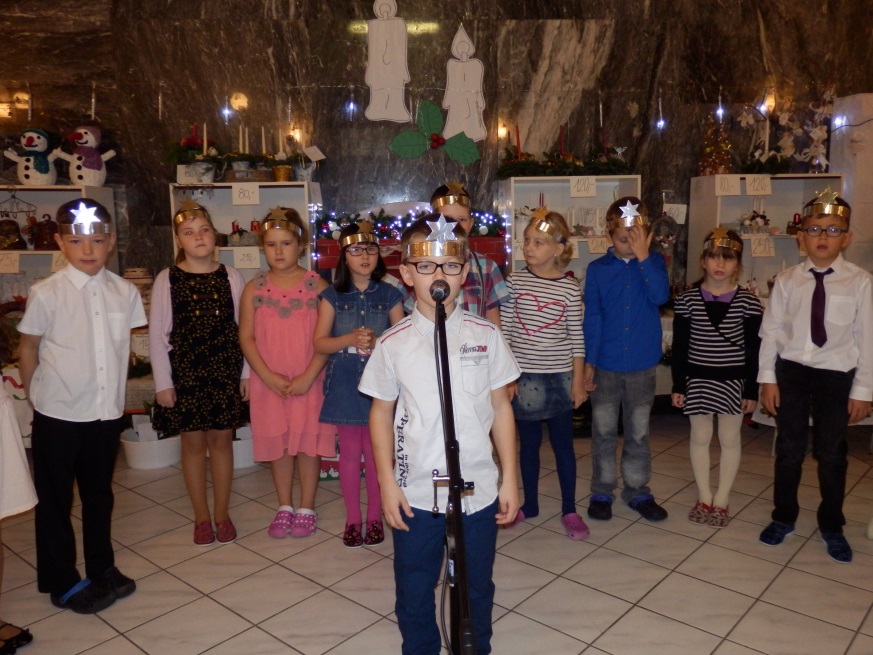 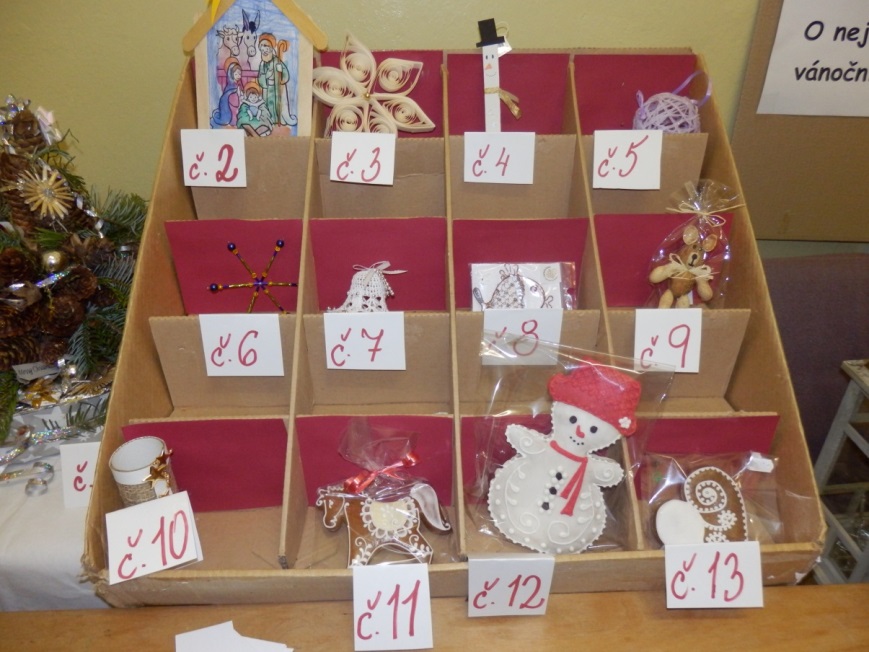 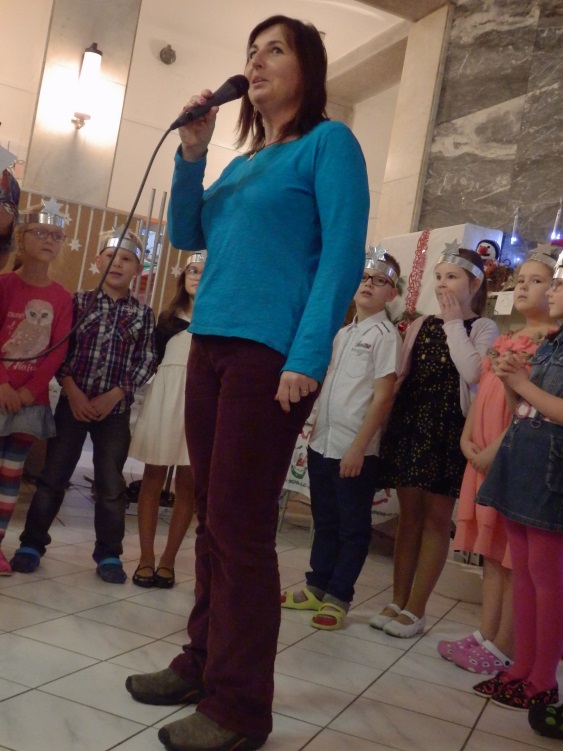 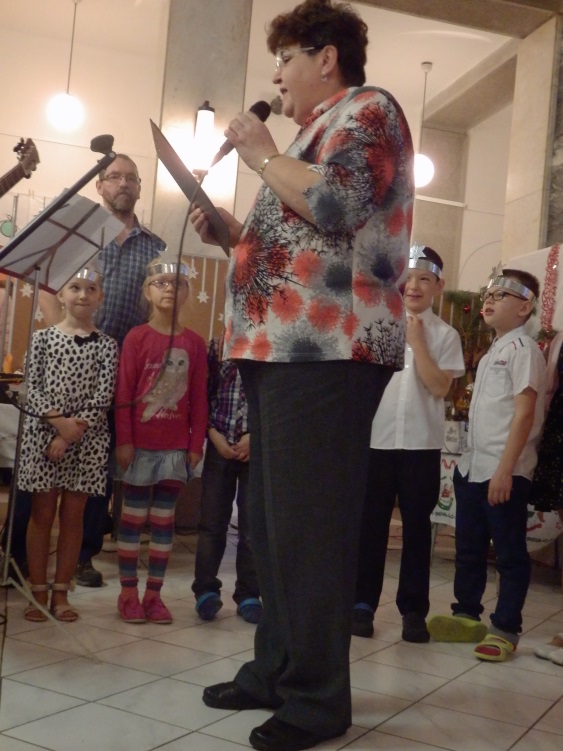 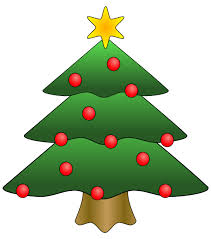 Ze zahájení výstavyKrb zhotovený p. Mgr. M. Zíkou z kartonu navozoval příjemnou atmosféru,                             teplo, útulno, zval k zastavení se v předvánočním shonu, popovídání s přáteli.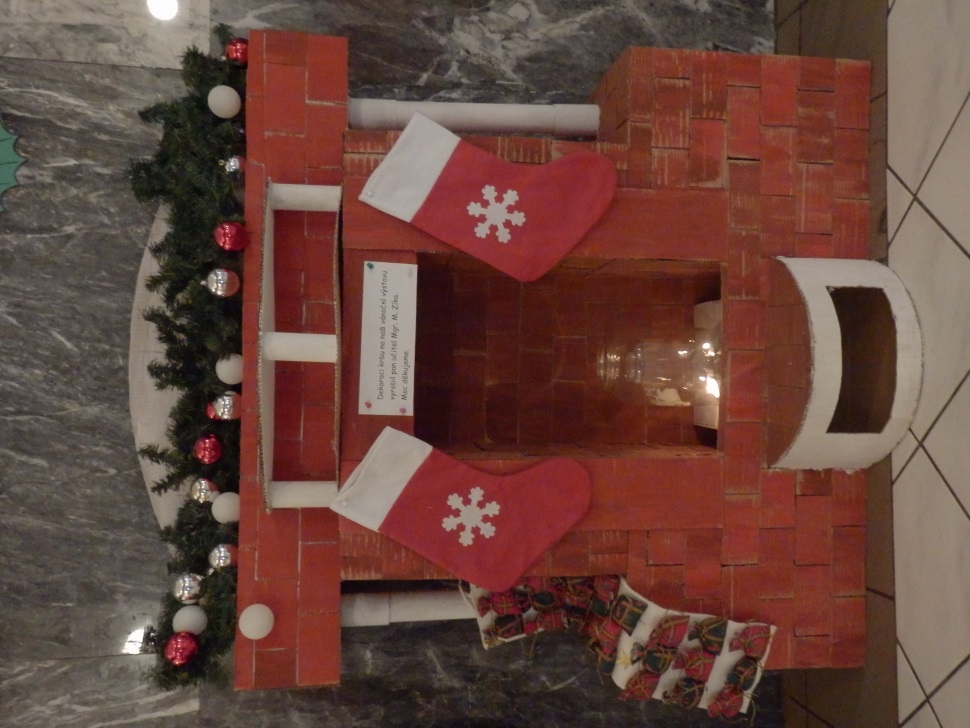 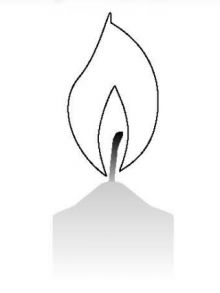 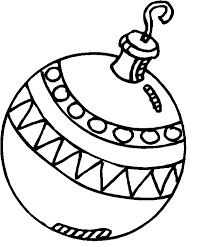                                                     Vánoční atmosféru navozoval už samotný vstup                                                         do školy zdobený mi rozsvícenými lucernami                                                                           a větvičkami zdobenými jablíčky,                                                                                                  slaměnými ozdobami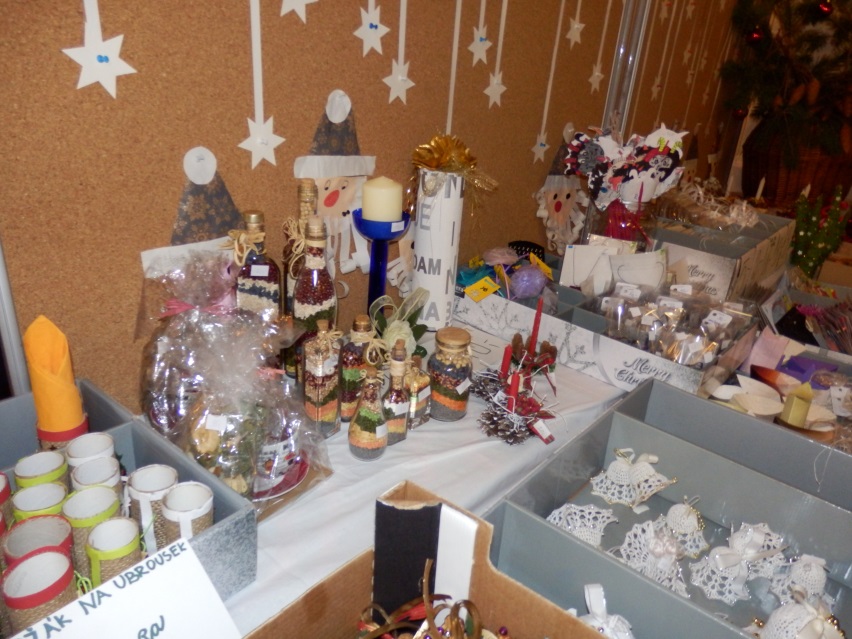 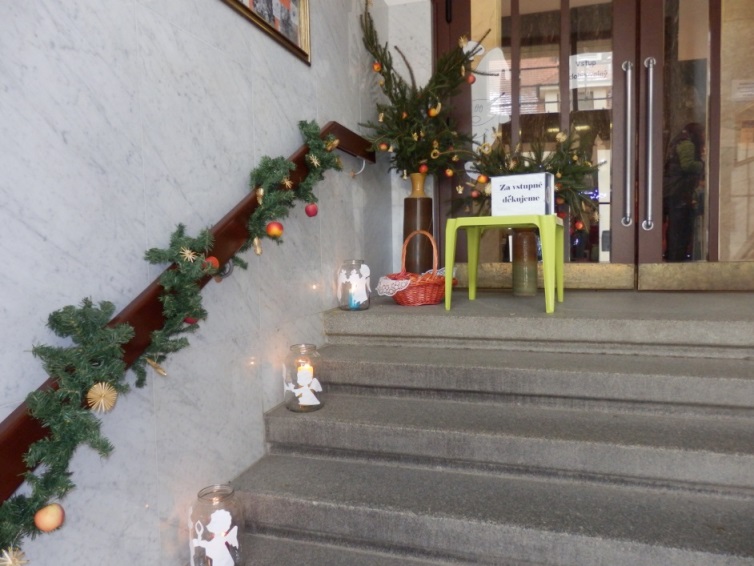 	         Výrobky 	         k zakoupeníŠťastné a veselé Vánoce přejeme všem lidem dobré vůle.Zpracovala: Dana Pilná